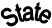 Notice Posted:  August 29, 2023Time:  12:00 Noon				NOTICE OF SCHEDULED MEETINGA GIPC Special Meeting will be held as follows: DATE:  August 30, 2023 TIME:   12:00 NOON CSTPLACE OF MEETING: Grand Isle Multiplex Building			    3101 Louisiana Hwy 1			    Grand Isle, LA 70358            AGENDA:Digital Recorder Call to Order	3.   Pledge of Allegiance/Invocation 	4.   Roll Call of Commissioners 	8.   Resolution/Ordinance(s) Eligible for Adoption: YES		a. Resolution designating the GIPC Executive Director to act on behalf of the GIPC, in all matters pertaining to the State Capital Outlay Facility Planning &             Construction Projects, including certifying requests for State disbursements.14.   Adjournment In accordance with the Americans with Disabilities Act, if you need special assistance, please contact Weldon Danos at 985-787-2229, describing the assistance that is necessary.